                                    ПРИОРИТЕТНЫЙ ПРОЕКТ      «ФОРМИРОВАНИЕ СОВРЕМЕННОЙ ГОРОДСКОЙ СРЕДЫ»                            6 февраля  2020 года   Комитетом жилищно-коммунального хозяйства, энергетики, дорог и транспорта, совместно с собственниками жилых помещений многоквартирного дома ,расположенного по адресу : г.Рославль 17 микрорайон д.9 проведено обсуждение  плана и  дизайн – концепций будущего благоустройства дворовой территории, подлежащей  благоустройству в 2020 году в рамках реализации муниципальной программы  «Формирование современной городской  среды на территории Рославльского городского поселения Рославльского района Смоленской области».       Участникам обсуждений были  представлены эскиз- проекты.       В ходе диалога , до собственников была доведена  полная информация  о работах, входящих в минимальный перечень работ , это : ремонт дворового проезда, тротуара, контейнерной площадки, обустройство парковки,  установка скамеек, урн, освещение, финансирование которых осуществляется за счет средств областного и местного бюджетов ,  и о работах из дополнительного перечня, при выполнении которых собственники участвуют в их софинансировании в размере 20 % стоимости заявленных работ собственниками.     В соответствии  с Заявкой  собственниками из дополнительного перечня работ заявлено обустройство детской площадки. Вопросы  комплектации  площадки были рассмотрены  и согласованы уполномоченным представителем и активной группой собственников  в ходе подготовки материалов.         По результатам встречи  дизайн- проект благоустройства  МКД принят за основу и будет представлен уполномоченному представителю собственников на согласование.           В обсуждении проектов благоустройства приняли участие представители Комитета ЖКХ Черных С.В., Леонова Ж.В., КовалеваЕ.В ., представители управляющей компании ,  уполномоченные  представители собственников и собственники  жилых помещений.        ФОТОМАТЕРИАЛ   ниже »»»»»»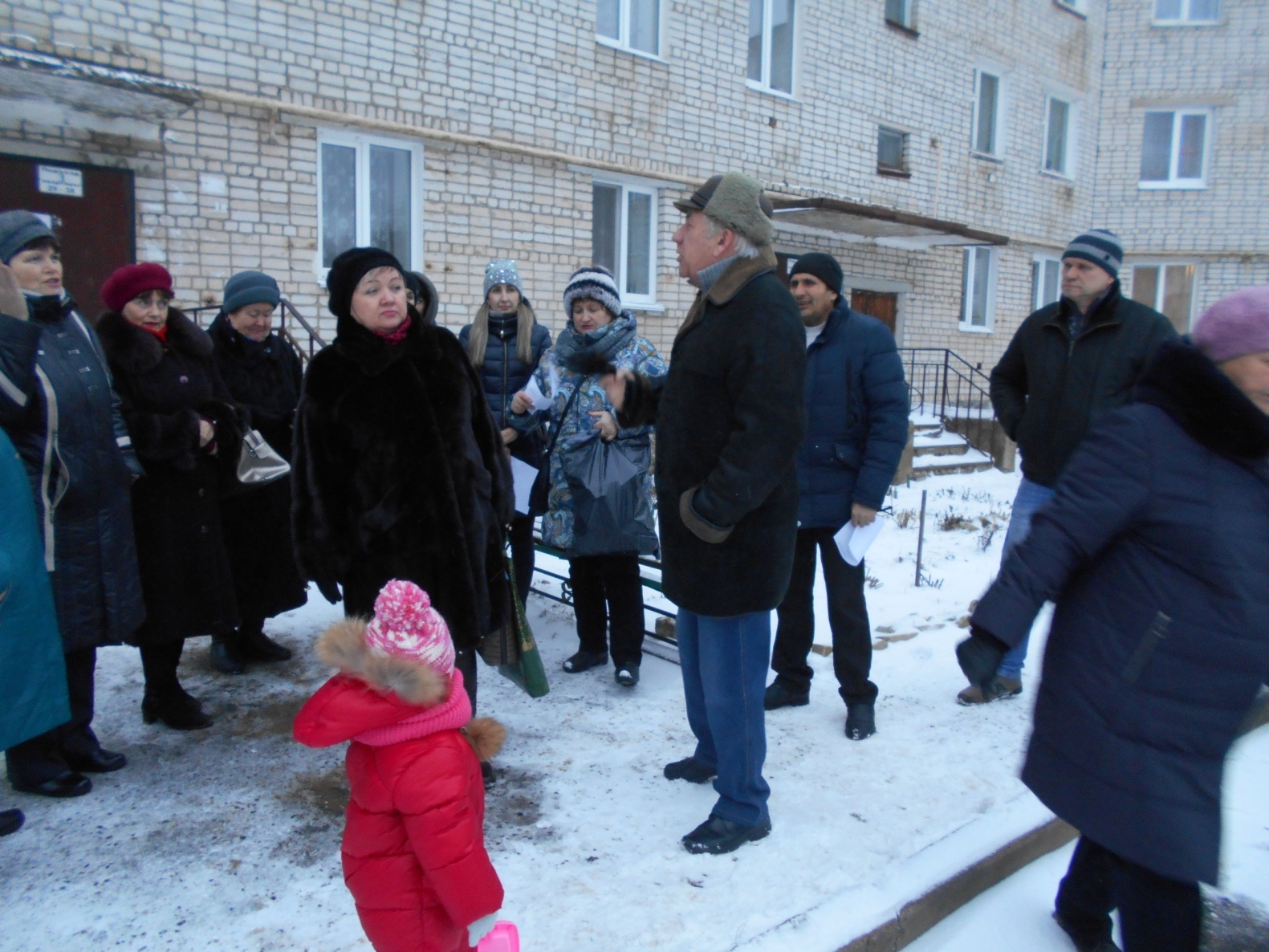 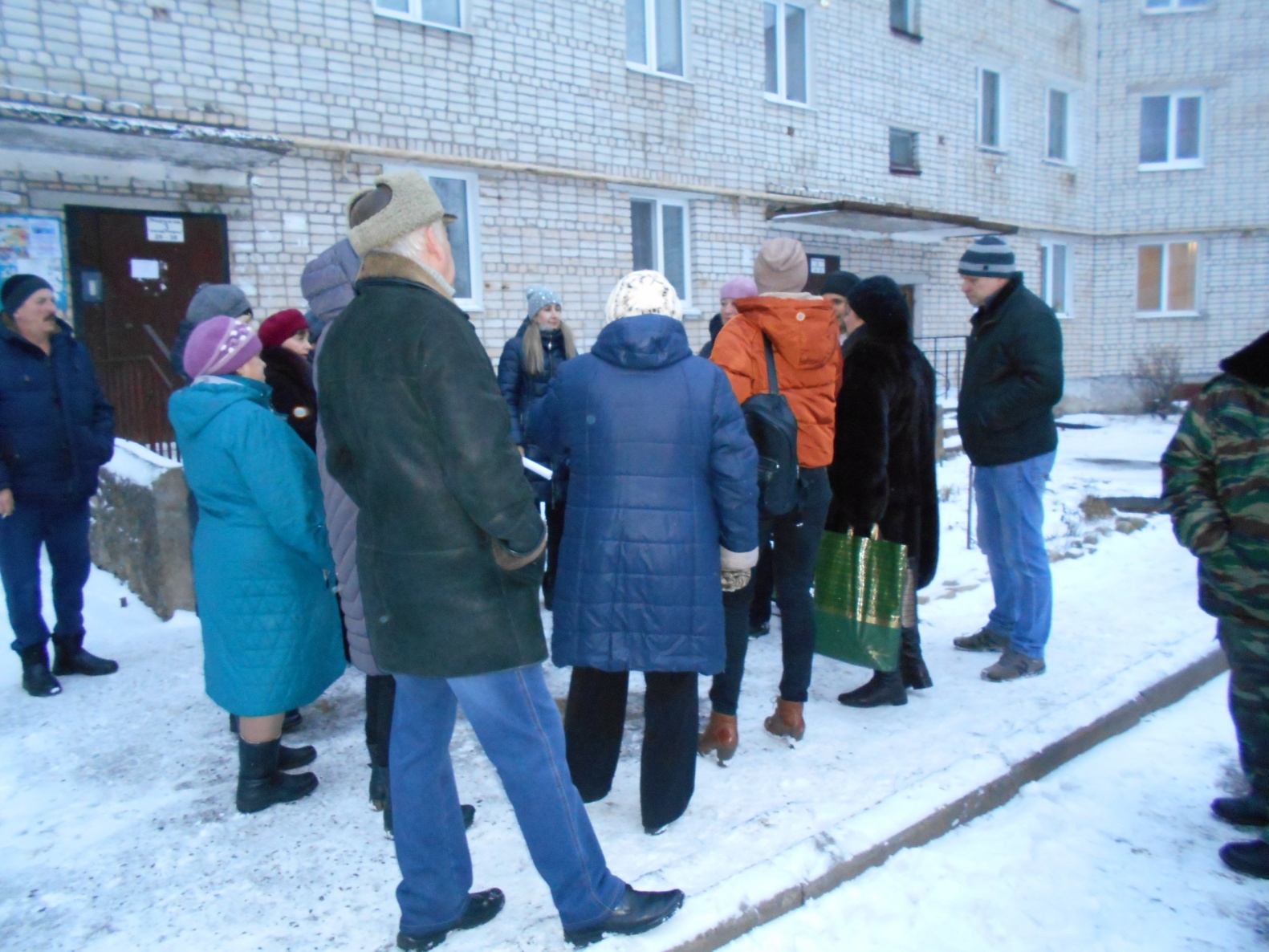 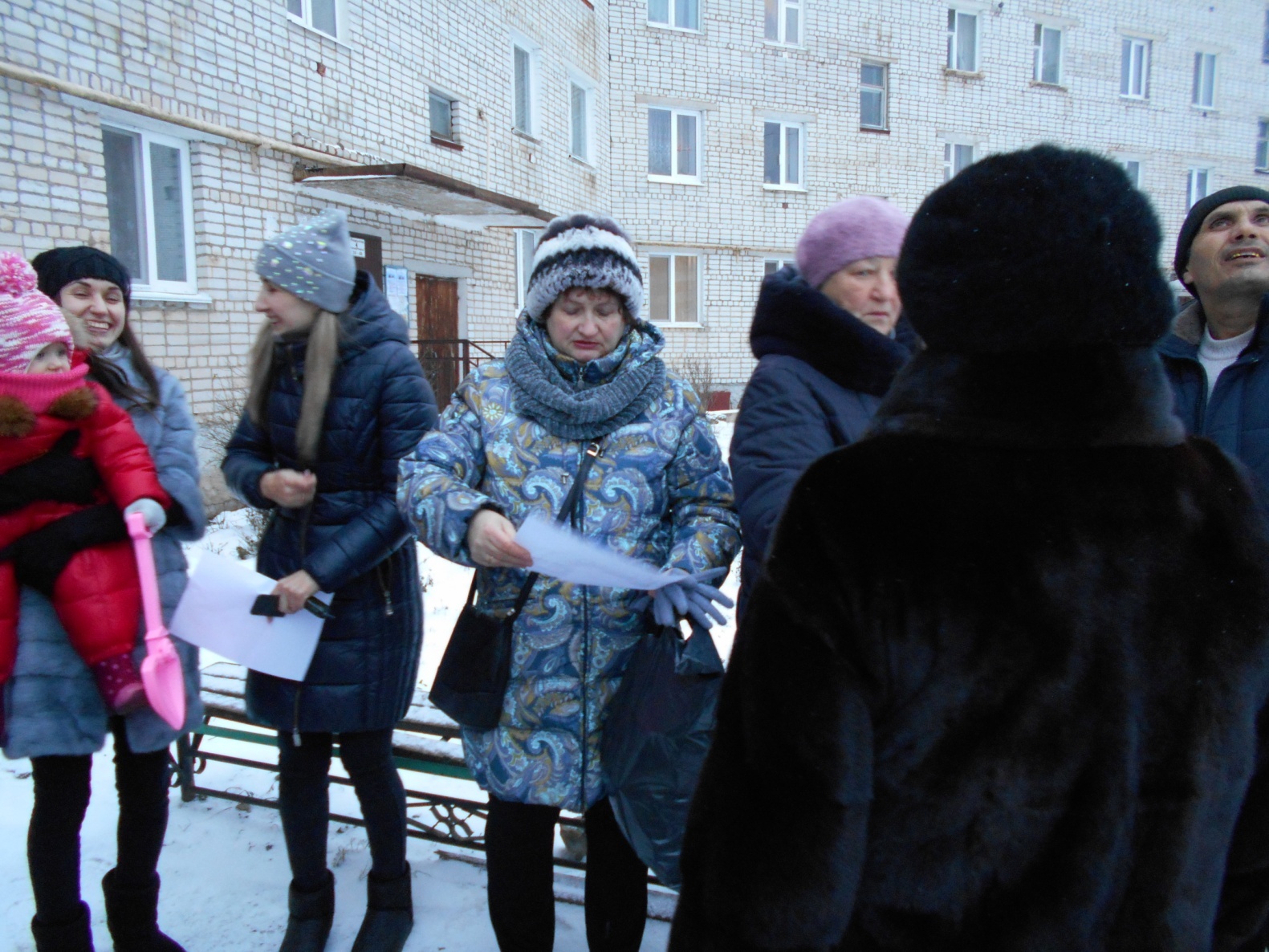 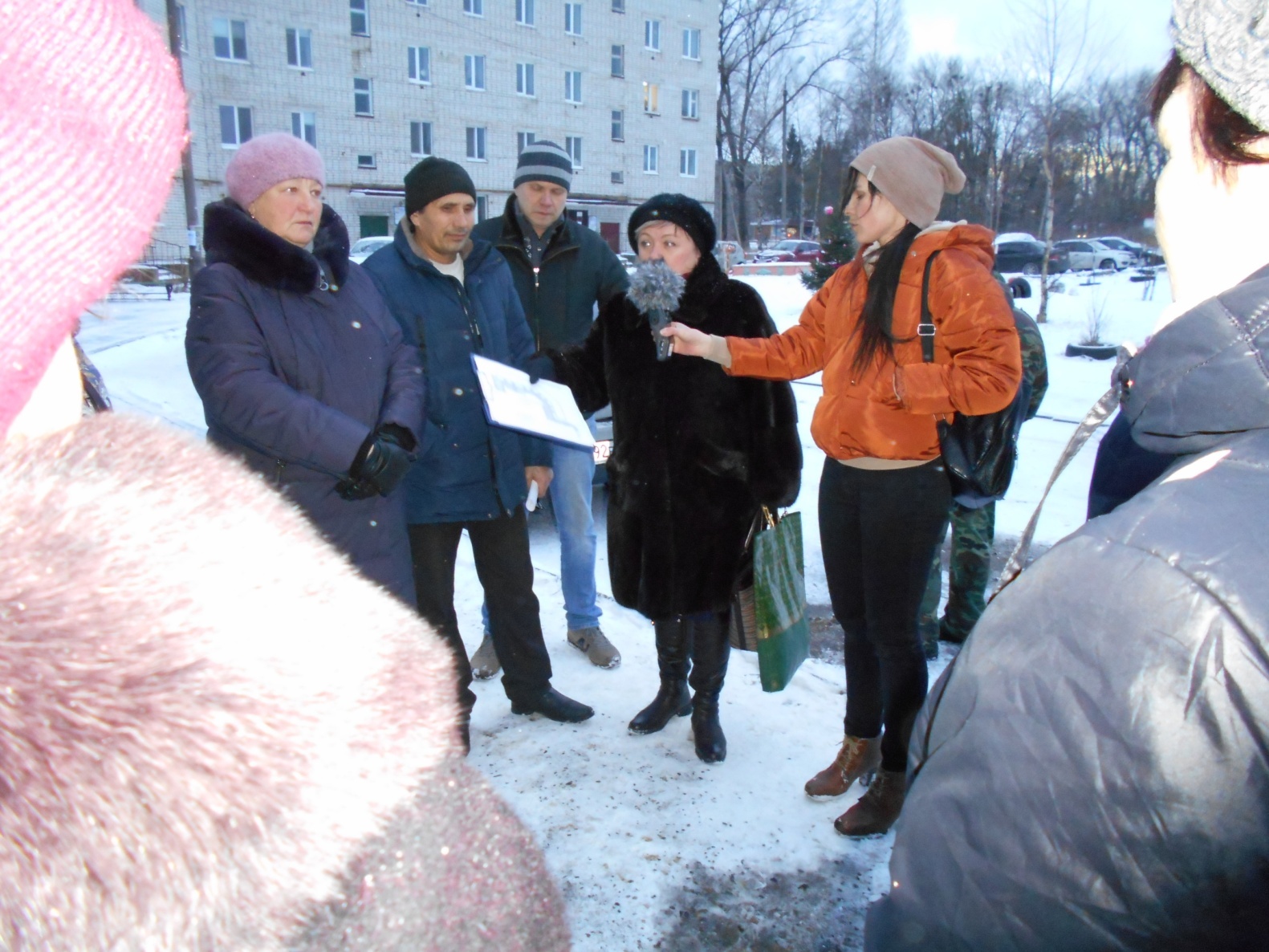 